Организация образовательного процесса в 2020-2021 учебном году (в условиях сохранения рисков распространения COVID-19)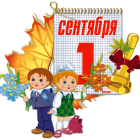 Информация для родителей (законных представителей) и обучающихся о режиме функционирования школы с 01.09.2020 года в условиях распространения COVID-19   Уважаемые ученики школы и родители (законные представители)!Скоро, совсем скоро, состоится наша долгожданная встреча. 1 сентября 2020 года ребята смогут вернуться за свои парты и начать обучение в обычном (очном режиме) с соблюдением требований Роспотребнадзора, утверждённых Постановлением Главного санитарного врача РФ номер 16 от 30.06.2020. Мы бесконечно благодарны Вам за терпение и понимание. Наше сотрудничество позволило успешно окончить 2019-2020 учебный год.Мы рады, что вновь встретимся с Вами в стенах школы, но…В связи с сохранением распространения вирусной инфекции в МБОУ «СОШ №14» планируется введение особого режима организации учебно-воспитательного процесса в 2020-2021 учебном году.Традиционный всероссийский урок 1 сентября будет посвящен 75-летию Великой Победы в Великой Отечественной войне.Образовательный процесс начнется со 2 сентября согласно расписаниюОзнакомьтесь, пожалуйста, с информацией:ежедневно на входе будет осуществляться термометрия обучающихся школы, к занятиям не допускаются лица, с температурой 37,1 С и выше;в случае обнаружения обучающихся, сотрудников с признаками респираторных заболеваний мы обеспечим незамедлительную изоляцию до прихода родителей (законных представителей) или приезда бригады скорой помощи;в школе запрещено проведение культурно-массовых, досуговых, спортивных и иных мероприятий с участием различных групп лиц (классов), а также массовых мероприятий с привлечением лиц из иных организаций, до снятия ограничительных мер и до особых распоряжений;регулярное обеззараживание воздуха с использованием оборудования по обеззараживанию воздуха и проветривание помещений;обеспечение условий для гигиенической обработки рук с применением кожных антисептиков;ежедневная влажная уборка помещений с применением дезинфицирующих средств с обработкой всех контактных поверхностей;генеральная уборка школы не реже одного раза в неделю;с учетом погодных условий мы будет максимально часто организовать пребывание детей и проведение занятий на открытом воздухе. Использовать открытую спортивную площадку для занятий физической культурой, сократив количество занятий в спортивном зале;встречи с администрацией школы, педагогами и классными руководителями только по предварительной записи или в любом доступном формате с помощью информационных технологий;         обработка обеденных столов до и после каждого приема пищи будет   осуществляться с использованием моющих и дезинфицирующих средств.         работа сотрудников пищеблока будет организована с использованием средств индивидуальной защиты (маски и перчатки).     За каждым классом образовательного учреждения закреплен отдельный учебный кабинет за исключением занятий, требующих специального оборудования (физическая культура, технология) , в следующем порядке:Закрепление учебных кабинетов за классамиГрафик прихода обучающихся в школу с 1-11 классГрафик питания обучающихся 1-11 класс     Уважаемые родители, мы заинтересованы и очень ждем начала учебного года. Мы понимаем, что это временные трудности, которые необходимо преодолеть нам вместе.Спасибо за понимание и поддержкуКласс№ кабинетаФИО классного руководителя1 «А»52Гусева Светлана Сергеевна 1 «Б»57Макарова Алена Владимировна 1 «В»51Свалова Анастасия Игоревна 2 «А»50Шитова Ольга  Александровна 2 «Б»72Гончарова Ольга Михайловна 3 «А»100Чебакова  Алена Анатольевна 3 «Б»27Аббасова Кристина Сергеевна 4 «А»101Потанина Любовь Васильевна 4 «Б»32Мурадян Людмила Николаевна 4 «В»10МАббасов Михаил Александрович 5 «А»25Селянина Жанна Валерьевна 5 «Б»30Мартюшева Наталья Дмитриевна 6 «А»100Красноперова Светлана Сергеевна 6 «Б»25Гончарова Ольга Михайловна 7 «А»27Панова Ольга Васильевна 7 «Б»103Кондрашова Зинаида Владимировна 8 101Виноградова Елена Владимировна 9103Зарипова Светлана Олеговна 9В26УСлинкина Любовь Юрьевна1033Пепелева Елена Евгеньевна 11102Конева Наталья Ивановна классВремя приезда Номер входа в здание1 смена5, 9, 117.20-7.35.Вход №21 смена1-48.00-8.15Вход №22 смена 8, 1010.45- 11.00Центральный вход 2 смена 6-712.00-12.30Вход № 2 переменаклассвремя121А,1Б,4В,9В9.25-9.3531В, 2А,2Б,4В10.15-10.3043А,3Б,4А,4Б11.10-11.2555А,5Б,9,9В,1112.05-12.20676А,6Б,7А,7Б,8,1013.45-14.00